РОЗПОРЯДЖЕННЯМІСЬКОГО ГОЛОВИм. СумиЗ метою надання методичної та консультаційної допомоги виконавчим органам Сумської міської ради з питань використання організаційних методів управлінської діяльності, виявлення та поширення кращих практик виконавчих органів з питань організаційної роботи, керуючись пунктом 20 частини 4 статті 42 Закону України «Про місцеве самоврядування в Україні»:Провести вибіркову перевірку дотримання виконавчими органами Сумської міської ради вимог нормативно-правових актів, які регламентують організаційні методи управлінської діяльності згідно з програмою перевірки  (додаток 1) та планом-графіком проведення перевірки (додаток 2).Проведення перевірки доручити відділу організаційно-кадрової роботи Сумської міської ради.Відділу організаційно-кадрової роботи (Антоненко А.Г.) за результатами проведення перевірки скласти довідку та надати її на розгляд міському голові до 24.02.2017 рокуКерівникам виконавчих органів Сумської міської ради забезпечити створення належних умов для проведення перевірки та всебічно сприяти відділу організаційно-кадрової роботи у її проведенні.Організацію виконання даного розпорядження залишаю за собою.Міський голова								О.М. ЛисенкоАнтоненко 70-05-64Розіслати: до справи, згідно зі списком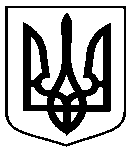 Від 23.01.2017  № 14-Р    Про проведення перевірки